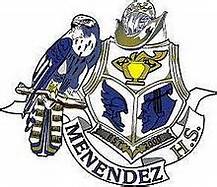 Pedro Menendez High SchoolSAC Meeting AgendaThursday, April 25th 4:30PM PMHS Media CenterWelcome and Sign-InSchool Updates					Dr. CarmichaelTesting Update					Dr. CarmichaelSAC Survey Update				J. LengyelDrama Club Funding Request			Cohen/Trudel Voting Process for School Recognition Funds	J. LengyelRemarks from SAC members			All MembersMeeting adjournmentUpcoming Meetings5/9/19 4:30 PM